ΘΕΜΑ: «Πρόσκληση σε  επιμορφωτική συνάντηση»Σας ενημερώνουμε ότι θα  πραγματοποιηθεί  δίωρη επιμορφωτική συνάντηση την Παρασκευή 20 Ιανουαρίου 2017  στην αίθουσα πολλαπλών χρήσεων του 2ου και 5ου Δ.Σ. Αλικαρνασσού με θέμα: «Η σεξουαλικότητα στην προσχολική ηλικία- Παρουσίαση προγράμματος: Παίζω με το Φρίξο και μαθαίνω για το σώμα μου και τις ανθρώπινες σχέσεις»Για την διευκόλυνση των εκπαιδευτικών η επιμόρφωση θα γίνει σε δύο φάσεις:1η συνάντηση-ώρα: 9:30-11:30 για τους/τις νηπιαγωγούς του προαιρετικού ολοήμερου προγράμματος (11.50-16.00)2η συνάντηση-ώρα: 12:30- 14:30 για τους/τις νηπιαγωγούς του υποχρεωτικού ολοήμερου προγράμματος με ή χωρίς πρόωρη υποδοχή (8:20-12:10 ή 7:45-12:10). Για τους/τις νηπιαγωγούς του βασικού υποχρεωτικού προγράμματος (8.20-13.00)  η ώρα προσέλευσης είναι  13:15.Λίγα λόγια για το πρόγραμμα:Η σεξουαλικότητα είναι αναπόσπαστο κομμάτι της ανθρώπινης φύσης. Αφορά το σώμα, την αναπαραγωγή, τις διαπροσωπικές σχέσεις. Τα παιδιά προσχολικής και πρώτης σχολικής ηλικίας βρίσκονται στο αναπτυξιακό αυτό στάδιο της ζωής τους, όπου θα πρέπει να γνωρίσουν ζητήματα που αφορούν το σώμα τους, το βιολογικό και κοινωνικό φύλο, επίσης ζητήματα που αφορούν τις κοινωνικές ανθρώπινες σχέσεις, να επεξεργαστούν αποδεκτούς κώδικες επικοινωνίας και να μάθουν να προστατεύονται από τυχόν επιβλαβείς συμπεριφορές των ενηλίκων.  Είναι λοιπόν στο ρόλο του σχολείου και των εκπαιδευτικών να αναλάβουν, σε συνεργασία πάντα με την οικογένεια, να παρουσιάσουν και συζητήσουν μεθοδικά και επιστημονικά το ζήτημα αυτό.Στην συνάντηση αυτή θα σας παρουσιάσουμε το πρόγραμμα "Παίζω με το Φρίξο και μαθαίνω για το σώμα μου και τις ανθρώπινες σχέσεις"  το οποίο απευθύνεται σε παιδιά του νηπιαγωγείου και της πρώτης τάξης του δημοτικού σχολείου. Το πρόγραμμα αυτό έχει σαν στόχο την απόκτηση γνώσεων, την καλλιέργεια δεξιοτήτων αυτογνωσίας, ενσυναίσθησης και επικοινωνίας αλλά και την υιοθέτηση αξιών και στάσεων που προάγουν την υγεία και την ευεξία των ατόμων.Υπεύθυνη του προγράμματος είναι η κα Μαργαρίτα Γερούκη, Σχολική Σύμβουλος Π/βάθμιας Εκπ/σης ν. Χανίων, η οποία θα παρουσιάσει το πρόγραμμα αυτό.Επισημαίνεται ότι η παρακολούθηση δεν είναι υποχρεωτική. Όσοι/ες επιθυμείτε να παρακολουθήσετε την επιμόρφωση, παρακαλείσθε να δηλώσετε την συμμετοχή σας στην γραμματεία Σχολικών Συμβούλων  μέχρι την Τρίτη 17-1-2017. Για την συμμετοχή σας και την προσέλευση σας στην επιμόρφωση, θα συνυπολογισθούν οι ιδιαίτερες συνθήκες της σχολικής μονάδας που υπηρετείτε.Η Σχολική ΣύμβουλοςΕλευθερία Σιμιτζή-ΔέλλαΕΛΛΗΝΙΚΗ ΔΗΜΟΚΡΑΤΙΑ     ΥΠΟΥΡΓΕΙΟ ΠΑΙΔΕΙΑΣΕΡΕΥΝΑΣ & ΘΡΗΣΚΕΥΜΑΤΩΝΠΕΡΙΦΕΡΕΙΑΚΗ ΔΙΕΥΘΥΝΣΗΠ/ΘΜΙΑΣ & Δ/ΘΜΙΑΣΕΚΠ/ΣΗΣ ΚΡΗΤΗΣΣΧΟΛΙΚΗ ΣΥΜΒΟΥΛΟΣ 20ης κ 68ης ΠΕΡΙΦΕΡΕΙΑΣ  Π.Α.                              Ηράκλειο, 11-1-2017                              Αριθ. Πρωτ. 2                              Ηράκλειο, 11-1-2017                              Αριθ. Πρωτ. 2                              Ηράκλειο, 11-1-2017                              Αριθ. Πρωτ. 2                              Ηράκλειο, 11-1-2017                              Αριθ. Πρωτ. 2Δ/νση:    Ρολέν 4              71305 ΗράκλειοΠληροφ:  Ελευθερία Σιμιτζή-ΔέλλαΤηλ:        2810-246408 Fax:        2810-283239 E-mail:   elsidella@gmail.com     Δ/νση:    Ρολέν 4              71305 ΗράκλειοΠληροφ:  Ελευθερία Σιμιτζή-ΔέλλαΤηλ:        2810-246408 Fax:        2810-283239 E-mail:   elsidella@gmail.com     Προς: Κοιν:   τους/τις Νηπιαγωγούς της 20ης Περιφέρειας Προσχολικής Αγωγής Ν. Ηρακλείου κ. Περιφερειακό Δ/ντή  Α/θμιας και Δ/θμιας Εκπ/σης Κρήτηςκ. Προϊστάμενο Επιστημονικής & Παιδαγωγικής Καθοδήγησης Α/θμιας Εκπ/σης Κρήτηςκ. Διευθυντή Α/θμιας Εκπ/σης Ν. Ηρακλείουκ. Σχολικούς Σύμβούλους Α/θμιας Εκπ/σης Ν. Ηρακλείου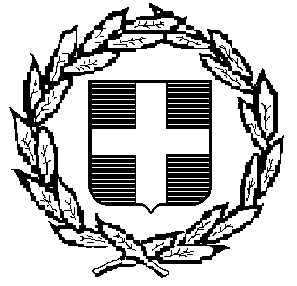 